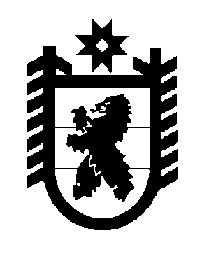 Российская Федерация Республика Карелия    ПРАВИТЕЛЬСТВО РЕСПУБЛИКИ КАРЕЛИЯПОСТАНОВЛЕНИЕот 21 декабря 2017 года № 456-Пг. Петрозаводск О внесении изменений в постановление ПравительстваРеспублики Карелия от 30 августа 2014 года № 278-ППравительство Республики Карелия п о с т а н о в л я е т:Внести в государственную программу Республики Карелия «Развитие культуры», утвержденную постановлением Правительства Республики Карелия 
от 30 августа 2014 года № 278-П «Об утверждении государственной программы Республики Карелия «Развитие культуры» (Собрание законодательства Республики Карелия, 2014, № 8, ст. 1456; 2016, № 8, ст. 1734; Официальный интернет-портал правовой информации (www.pravo.gov.ru), 25 мая 2017 года, № 1000201705250002; 17 июля 2017 года, № 1000201707170001; 18 сентября 2017 года,                                                     № 1000201709180002), следующие изменения:в паспорте государственной программы Республики Карелия «Развитие культуры»:позицию «Подпрограммы государственной программы» исключить;в графе второй позиции «Участники государственной программы» слова «Государственный комитет Республики Карелия по охране объектов культурного наследия» заменить словами «Управление по охране объектов культурного наследия Республики Карелия»;в приложении 1:в графе десятой пункта 1.0.0.3.7 цифры «19 764,6» заменить цифрами 
«21 655,1»;приложение 2 изложить в следующей редакции:2                                                                                                                                                                                                                      «Приложение 2к государственной программеИнформацияоб основных мероприятиях (мероприятиях) государственной программыв приложении 4:а) в графе третьей позиции «Основное мероприятие 1.1.1.0» слова «Государственный комитет Республики Карелия по охране объектов культурного наследия» заменить словами «Управление по охране объектов культурного наследия Республики Карелия»;б) в графе третьей позиции «Мероприятие 1.1.1.1» слова «Государственный комитет Республики Карелия по охране объектов культурного наследия» заменить словами «Управление по охране объектов культурного наследия Республики Карелия»;в) в графе третьей позиции «Мероприятие 1.1.1.2» слова «Государственный комитет Республики Карелия по охране объектов культурного наследия» заменить словами «Управление по охране объектов культурного наследия Республики Карелия»;г) в графе третьей позиции «Мероприятие 1.1.1.3» слова «Государственный комитет Республики Карелия по охране объектов культурного наследия» заменить словами «Управление по охране объектов культурного наследия Республики Карелия»;д) в графе третьей позиции «Мероприятие 1.1.1.4» слова «Государственный комитет Республики Карелия по охране объектов культурного наследия» заменить словами «Управление по охране объектов культурного наследия Республики Карелия»;е) в графе третьей позиции «Мероприятие 1.1.1.5» слова «Государственный комитет Республики Карелия по охране объектов культурного наследия» заменить словами «Управление по охране объектов культурного наследия Республики Карелия»;приложение 6 изложить в следующей редакции:11Глава Республики Карелия                                                                                                  А.О. Парфенчиков№ 
п/пНомер и наименование подпрограммы, основного мероприятия (мероприятия) ведомственной, региональной целевой программы, долгосрочной целевой программыИсполнительосновного мероприятия(мероприятия)СрокСрокОжидаемый непосредственный результат по итогам реализации государственной программыИнформация о приоритет-ности основного мероприятия (мероприятия)№ 
п/пНомер и наименование подпрограммы, основного мероприятия (мероприятия) ведомственной, региональной целевой программы, долгосрочной целевой программыИсполнительосновного мероприятия(мероприятия)начала реали-зацииокончания реали-зацииОжидаемый непосредственный результат по итогам реализации государственной программыИнформация о приоритет-ности основного мероприятия (мероприятия)1234567Государственная программа Республики Карелия «Развитие культуры»Государственная программа Республики Карелия «Развитие культуры»Государственная программа Республики Карелия «Развитие культуры»Государственная программа Республики Карелия «Развитие культуры»Государственная программа Республики Карелия «Развитие культуры»Государственная программа Республики Карелия «Развитие культуры»Государственная программа Республики Карелия «Развитие культуры»1.0.0.0.Цель. Создание условий для повышения качества жизни населения Республики Карелия на основе всестороннего освоения культурных ресурсов республики и более полного удовлетворения потребностей граждан в услугах в сфере культурыЦель. Создание условий для повышения качества жизни населения Республики Карелия на основе всестороннего освоения культурных ресурсов республики и более полного удовлетворения потребностей граждан в услугах в сфере культурыЦель. Создание условий для повышения качества жизни населения Республики Карелия на основе всестороннего освоения культурных ресурсов республики и более полного удовлетворения потребностей граждан в услугах в сфере культурыЦель. Создание условий для повышения качества жизни населения Республики Карелия на основе всестороннего освоения культурных ресурсов республики и более полного удовлетворения потребностей граждан в услугах в сфере культурыЦель. Создание условий для повышения качества жизни населения Республики Карелия на основе всестороннего освоения культурных ресурсов республики и более полного удовлетворения потребностей граждан в услугах в сфере культурыЦель. Создание условий для повышения качества жизни населения Республики Карелия на основе всестороннего освоения культурных ресурсов республики и более полного удовлетворения потребностей граждан в услугах в сфере культуры1.1.0.0.Задача. Сохранение культурного наследия и расширение доступа граждан к культурным ценностям и информацииЗадача. Сохранение культурного наследия и расширение доступа граждан к культурным ценностям и информацииЗадача. Сохранение культурного наследия и расширение доступа граждан к культурным ценностям и информацииЗадача. Сохранение культурного наследия и расширение доступа граждан к культурным ценностям и информацииЗадача. Сохранение культурного наследия и расширение доступа граждан к культурным ценностям и информацииЗадача. Сохранение культурного наследия и расширение доступа граждан к культурным ценностям и информации1.1.1.0.Основное мероприятие. Сохранение военно-исторического наследия и государственная охрана памятников истории и объектов культурыУправление по охране объектов культурного наследия Республики Карелия, Министерство культуры Республики Карелия20142020сохранение и улучшение состояния объектов военно-исторического наследия, памятников истории и объектов культуры41.1.1.1.Мероприятие. Ремонтно-реставрационные работы, противоаварийная защита, консервация объектов культурного наследия (памятников истории и культуры)Управление по охране объектов культурного наследия Республики Карелия20142020рост доли объектов культурного наследия, состояние которых является удовлетворительным, в общем количестве объектов культурного наследия, находящихся в собственности Республики Карелия412345671.1.1.2.Мероприятие. Реализация мероприятий по строительству, сохранению мемориальных, военно-исторических объектов и памятников, связанных с развитием культуры и историей Республики КарелияУправление по охране объектов культурного наследия Республики Карелия20142020рост количества объектов, состояние которых является удовлетворительным41.1.1.3.Мероприятие. Разработка проектов границ территорий объектов культурного наследия, режимов использования территорий и градостроитель-ных регламентов в указанных границахУправление по охране объектов культурного наследия Республики Карелия20142020рост доли объектов культурного наследия с утвержденными границами территорий41.1.1.4.Мероприятие. Разработка проектов зон охраны объектов культурного наследия, режимов использования территорий и градостроительных регламентов в границах данных зонУправление по охране объектов культурного наследия Республики Карелия20142020рост доли объектов культурного наследия с утвержденными границами зон охраны41.1.1.5.Мероприятие. Мероприятия в области сохранения объектов культурного наследияУправление по охране объектов культурного наследия Республики Карелия20142020рост количества объектов культурного наследия, на которых проведены работы по сохранению, к 2020 году до 30 единиц412345671.1.2.0.Основное мероприятие. Развитие музейного и архивного делаМинистерство культуры Республики Карелия20142020увеличение доли представленных (во всех формах) зрителю музейных предметов в общем количестве музейных предметов основного фонда, рост объема электронных баз данных государственного и муниципальных архивов в Республике Карелия41.1.2.1.Мероприятие. Организация музейного обслуживанияМинистерство культуры Республики Карелия20142020увеличение доли представленных (во всех формах) зрителю музейных предметов в общем количестве музейных предметов основного фонда41.1.2.2.Мероприятие. Обслуживание архивными организациямиМинистерство культуры Республики Карелия20142020обеспечение доступа населения (в том числе маломобильного) к документам Архивного фонда Российской Федерации, обеспечение физической сохранности подлинников документов Архивного фонда Российской Федерации, рост числа пользователей архивной информацией412345671.1.3.0.Основное мероприятие. Развитие библиотечного делаМинистерство культуры Республики Карелия, Министерство образования Республики Карелия20142020сохранение посещаемости общедоступных (публичных) библиотек Республики Карелия на уровне не менее 1900 тыс. посещений в год3, 41.1.3.1.Мероприятие. Организация библиотечного обслуживанияМинистерство культуры Республики Карелия20142020сохранение посещаемости массовых мероприятий на базе общедоступных (публичных) библиотек Республики Карелия на уровне не менее 280 тыс. посещений в год41.1.3.2.Мероприятие. Подключение общедоступных муниципальных библиотек к информационно-телекоммуникационной сети ИнтернетМинистерство культуры Республики Карелия20142020рост уровня доступности правовой и иной социально значимой информации, государственных (муниципальных) услуг, предоставляемых в электронном виде, для жителей Республики Карелия31.1.3.3.Мероприятие. Комплектование книжных фондов муниципальных общедоступных библиотекМинистерство культуры Республики Карелия20142020обеспечение потребностей жителей Республики Карелия в услугах библиотек, рост количества посещений библиотек на 1 жителя в год31.2.0.0.Задача. Поддержка и развитие художественно-творческой деятельности, искусств и реализация творческого потенциала населения Республики КарелияЗадача. Поддержка и развитие художественно-творческой деятельности, искусств и реализация творческого потенциала населения Республики КарелияЗадача. Поддержка и развитие художественно-творческой деятельности, искусств и реализация творческого потенциала населения Республики КарелияЗадача. Поддержка и развитие художественно-творческой деятельности, искусств и реализация творческого потенциала населения Республики КарелияЗадача. Поддержка и развитие художественно-творческой деятельности, искусств и реализация творческого потенциала населения Республики КарелияЗадача. Поддержка и развитие художественно-творческой деятельности, искусств и реализация творческого потенциала населения Республики Карелия1.2.1.0.Основное мероприятие. Развитие исполнительских искусств, сохранение нематериального культурного наследияМинистерство культуры Республики Карелия20142020обеспечение потребностей жителей Республики Карелия в услугах театрально-концертных организаций и культурно-просветительских услугах3, 412345671.2.1.1.Мероприятие. Организация театрально-концертного обслуживанияМинистерство культуры Республики Карелия20142020обеспечение потребностей жителей республики в услугах театрально-концертных организаций41.2.1.2.Мероприятие. Организация культурно-просветительского обслуживанияМинистерство культуры Республики Карелия20142020обеспечение потребностей жителей республики в культурно-просветительских услугах41.2.1.3.Мероприятие. Поддержка творческой деятельности и техническое оснащение детских и кукольных театровМинистерство культуры Республики Карелия20172020обеспечение потребностей детей республики в услугах детских и кукольных театров31.3.0.0.Задача. Обеспечение условий для развития сферы культурыЗадача. Обеспечение условий для развития сферы культурыЗадача. Обеспечение условий для развития сферы культурыЗадача. Обеспечение условий для развития сферы культурыЗадача. Обеспечение условий для развития сферы культурыЗадача. Обеспечение условий для развития сферы культуры1.3.1.0.Основное мероприятие. Модернизация, строительство и реконструкция учреждений культурыМинистерство культуры Республики Карелия, Министерство строительства, жилищно-коммунального хозяйства и энергетики Республики Карелия20142020модернизация, строительство и реконструкция не менее 10 учреждений культуры в год2, 3, 4 1.3.1.1.Мероприятие. Строительство и реконструкция объектов культурыМинистерство строительства, жилищно-коммунального хозяйства и энергетики Республики Карелия20142020реконструкция и строительство 18 объектов культуры2, 31.3.1.2.Мероприятие. Развитие учреждений культурыМинистерство культуры Республики Карелия20142020обеспечение потребностей жителей республики в услугах учреждений культуры312345671.3.1.3.Мероприятие. Организация и проведение информационно-методических мероприятий для работников учреждений культурыМинистерство культуры Республики Карелия20142020повышение уровня квалификации работников учреждений культуры41.3.1.4.Мероприятие. Обеспечение развития и укрепления материально-технической базы муниципальных домов культурыМинистерство культуры Республики Карелия20172020увеличение средней численности участников клубных формирований31.3.1.5.Мероприятие. Создание и модернизация учреждений культурно-досугового типа в сельской местностиМинистерство культуры Республики Карелия20182020уменьшение количества зданий учреждений культурно-досугового типа в сельской местности, находящихся в неудовлетворительном состоянии31.3.2.0.Основное мероприятие. Поддержка и развитие отраслевого образования, кадрового потенциала сферы культуры, творческих индустрийМинистерство культуры Республики Карелия, Министерство по делам молодежи, физической культуре и спорту Республики Карелия20142020развитие инвестиционного потенциала рынка творческих индустрий, создание системы кадрового обеспечения сферы культуры3, 41.3.2.1.Мероприятие. Поддержка молодых дарований, деятелей искусств, работников культуры, творческих коллективов и учреждений культурыМинистерство культуры Республики Карелия20142020стимулирование творческой активности молодых дарований, деятелей искусств, работников культуры и творческих коллективов, поддержка учреждений культуры412345671.3.2.2.Мероприятие. Организация и проведение курсов повышения квалификации, конференций, семинаров, лекций, круглых столовМинистерство культуры Республики Карелия20142020организация и проведение не менее 20 мероприятий ежегодно41.3.2.3.Мероприятие. Организация и проведение конкурсов на предоставление субсидий социально ориентированным некоммерческим организациям для развития сферы культурыМинистерство культуры Республики Карелия20172020организация и проведение не менее 1 конкурса ежегодно41.3.2.4.Мероприятие. Поддержка субъектов малого и среднего предпринимательства, осуществляющих деятельность в области народно-художествен-ных промыслов, ремесленной деятельности, сельского и экологического туризма, в том числе создание и (или) развитие инфраструктуры поддержки субъектов малого и среднего предпринимательства в указанных областяхМинистерство культуры Республики Карелия20182020стимулирование развития субъектов малого и среднего предпринимательства, осуществляющих деятельность в области народно-художественных промыслов, ремесленной деятельности, сельского и экологического туризма, рост качества оказываемых ими услуг31.3.2.5.Мероприятие. Поддержка лучших сельских учреждений культуры и лучших работников сельских учреждений культурыМинистерство культуры Республики Карелия20172020стимулирование творческой активности работников сельских учреждений культуры312345671.3.3.0.Основное мероприятие. Реализация плана основных мероприятий, связанных с подготовкой и проведением празднования в 2020 году 100-летия образования Республики КарелияМинистерство культуры Республики Карелия20182020реализация в полном объеме 25 мероприятий плана основных мероприятий, связанных с подготовкой и проведением празднования в 2020 году 100-летия образования Республики Карелия199.0Основное мероприятие. Обеспечение реализации государственной программыМинистерство культуры Республики Карелия201420204»; «Приложение 6 к государственной программе «Приложение 6 к государственной программе «Приложение 6 к государственной программе «Приложение 6 к государственной программе «Приложение 6 к государственной программе «Приложение 6 к государственной программе «Приложение 6 к государственной программе «Приложение 6 к государственной программе «Приложение 6 к государственной программе «Приложение 6 к государственной программе «Приложение 6 к государственной программеСведения о показателях (индикаторах) в разрезе муниципальных образованийСведения о показателях (индикаторах) в разрезе муниципальных образованийСведения о показателях (индикаторах) в разрезе муниципальных образованийСведения о показателях (индикаторах) в разрезе муниципальных образованийСведения о показателях (индикаторах) в разрезе муниципальных образованийСведения о показателях (индикаторах) в разрезе муниципальных образованийСведения о показателях (индикаторах) в разрезе муниципальных образованийСведения о показателях (индикаторах) в разрезе муниципальных образованийСведения о показателях (индикаторах) в разрезе муниципальных образованийСведения о показателях (индикаторах) в разрезе муниципальных образованийСведения о показателях (индикаторах) в разрезе муниципальных образованийМуниципальное образованиеНаименование показателя, единица измеренияЗначения показателейЗначения показателейЗначения показателейЗначения показателейЗначения показателейЗначения показателейЗначения показателейЗначения показателейЗначения показателейМуниципальное образованиеНаименование показателя, единица измерения2012 год2013 год2014 год2015 год2016 год2017 год2018 год2019 год2020 год1234567891011Задача 1. Сохранение культурного наследия и расширение доступа граждан к культурным ценностям и информацииЗадача 1. Сохранение культурного наследия и расширение доступа граждан к культурным ценностям и информацииЗадача 1. Сохранение культурного наследия и расширение доступа граждан к культурным ценностям и информацииЗадача 1. Сохранение культурного наследия и расширение доступа граждан к культурным ценностям и информацииЗадача 1. Сохранение культурного наследия и расширение доступа граждан к культурным ценностям и информацииЗадача 1. Сохранение культурного наследия и расширение доступа граждан к культурным ценностям и информацииЗадача 1. Сохранение культурного наследия и расширение доступа граждан к культурным ценностям и информацииЗадача 1. Сохранение культурного наследия и расширение доступа граждан к культурным ценностям и информацииЗадача 1. Сохранение культурного наследия и расширение доступа граждан к культурным ценностям и информацииЗадача 1. Сохранение культурного наследия и расширение доступа граждан к культурным ценностям и информацииЗадача 1. Сохранение культурного наследия и расширение доступа граждан к культурным ценностям и информацииБеломорский муниципальный районпоказатель 1.0.0.1.11. Количество посещений библиотек(на 1 жителя в год), посещений-----3---Калевальский муниципальный районпоказатель 1.0.0.1.11. Количество посещений библиотек(на 1 жителя в год), посещений-----3---Кемский муниципальный районпоказатель 1.0.0.1.11. Количество посещений библиотек(на 1 жителя в год), посещений-----3---Кондопожский муниципальный районпоказатель 1.0.0.1.11. Количество посещений библиотек(на 1 жителя в год), посещений-----3---Костомукшский городской округпоказатель 1.0.0.1.11. Количество посещений библиотек(на 1 жителя в год), посещений-----3---Лахденпохский муниципальный районпоказатель 1.0.0.1.11. Количество посещений библиотек(на 1 жителя в год), посещений-----3---Лоухский муниципальный районпоказатель 1.0.0.1.11. Количество посещений библиотек(на 1 жителя в год), посещений-----3---Медвежьегорский муниципальный районпоказатель 1.0.0.1.11. Количество посещений библиотек(на 1 жителя в год), посещений-----3---Муезерский муниципальный районпоказатель 1.0.0.1.11. Количество посещений библиотек(на 1 жителя в год), посещений-----3---Олонецкий муниципальный районпоказатель 1.0.0.1.11. Количество посещений библиотек(на 1 жителя в год), посещений-----3---Петрозаводский городской округпоказатель 1.0.0.1.11. Количество посещений библиотек(на 1 жителя в год), посещений-----3---Питкярантский муниципальный районпоказатель 1.0.0.1.11. Количество посещений библиотек(на 1 жителя в год), посещений-----3---Прионежский муниципальный районпоказатель 1.0.0.1.11. Количество посещений библиотек(на 1 жителя в год), посещений-----3---Пряжинский муниципальный районпоказатель 1.0.0.1.11. Количество посещений библиотек(на 1 жителя в год), посещений-----3---Пудожский муниципальный районпоказатель 1.0.0.1.11. Количество посещений библиотек(на 1 жителя в год), посещений-----3---1234567891011Сегежский муниципальный район-----3---Сортавальский муниципальный район-----3---Суоярвский муниципальный район-----3---Задача 3. Обеспечение условий для развития сферы культурыЗадача 3. Обеспечение условий для развития сферы культурыЗадача 3. Обеспечение условий для развития сферы культурыЗадача 3. Обеспечение условий для развития сферы культурыЗадача 3. Обеспечение условий для развития сферы культурыЗадача 3. Обеспечение условий для развития сферы культурыЗадача 3. Обеспечение условий для развития сферы культурыЗадача 3. Обеспечение условий для развития сферы культурыЗадача 3. Обеспечение условий для развития сферы культурыЗадача 3. Обеспечение условий для развития сферы культурыЗадача 3. Обеспечение условий для развития сферы культурыБеломорский муниципальный районпоказатель 1.0.0.3.5.Количество посещений организаций культуры по отношению к уровню 2010 года, процентов-----118---Калевальский муниципальный районпоказатель 1.0.0.3.5.Количество посещений организаций культуры по отношению к уровню 2010 года, процентов-----118---Кемский муниципальный районпоказатель 1.0.0.3.5.Количество посещений организаций культуры по отношению к уровню 2010 года, процентов-----118---Кондопожский муниципальный районпоказатель 1.0.0.3.5.Количество посещений организаций культуры по отношению к уровню 2010 года, процентов-----118---Костомукшский городской округпоказатель 1.0.0.3.5.Количество посещений организаций культуры по отношению к уровню 2010 года, процентов-----118---Лахденпохский муниципальный районпоказатель 1.0.0.3.5.Количество посещений организаций культуры по отношению к уровню 2010 года, процентов-----118---Лоухский муниципальный районпоказатель 1.0.0.3.5.Количество посещений организаций культуры по отношению к уровню 2010 года, процентов-----118---Медвежьегорский муниципальный районпоказатель 1.0.0.3.5.Количество посещений организаций культуры по отношению к уровню 2010 года, процентов-----118---Муезерский муниципальный районпоказатель 1.0.0.3.5.Количество посещений организаций культуры по отношению к уровню 2010 года, процентов-----118---Олонецкий муниципальный районпоказатель 1.0.0.3.5.Количество посещений организаций культуры по отношению к уровню 2010 года, процентов-----118---Петрозаводский городской округпоказатель 1.0.0.3.5.Количество посещений организаций культуры по отношению к уровню 2010 года, процентов-----118---Питкярантский муниципальный районпоказатель 1.0.0.3.5.Количество посещений организаций культуры по отношению к уровню 2010 года, процентов-----118---Прионежский муниципальный районпоказатель 1.0.0.3.5.Количество посещений организаций культуры по отношению к уровню 2010 года, процентов-----118---Пряжинский муниципальный районпоказатель 1.0.0.3.5.Количество посещений организаций культуры по отношению к уровню 2010 года, процентов-----118---Пудожский муниципальный районпоказатель 1.0.0.3.5.Количество посещений организаций культуры по отношению к уровню 2010 года, процентов-----118---Сегежский муниципальный районпоказатель 1.0.0.3.5.Количество посещений организаций культуры по отношению к уровню 2010 года, процентов-----118---Сортавальский муниципальный районпоказатель 1.0.0.3.5.Количество посещений организаций культуры по отношению к уровню 2010 года, процентов-----118---Суоярвский муниципальный районпоказатель 1.0.0.3.5.Количество посещений организаций культуры по отношению к уровню 2010 года, процентов-----118---1234567891011Беломорский муниципальный районпоказатель 1.0.0.3.6. Средняя численность участников клубных формирований в расчете 
на 1 тыс. человек (в муници-пальных домах культуры), человек-----26---Калевальский муниципальный районпоказатель 1.0.0.3.6. Средняя численность участников клубных формирований в расчете 
на 1 тыс. человек (в муници-пальных домах культуры), человек-----26---Кемский муниципальный районпоказатель 1.0.0.3.6. Средняя численность участников клубных формирований в расчете 
на 1 тыс. человек (в муници-пальных домах культуры), человек-----26---Кондопожский муниципальный районпоказатель 1.0.0.3.6. Средняя численность участников клубных формирований в расчете 
на 1 тыс. человек (в муници-пальных домах культуры), человек-----26---Костомукшский городской округпоказатель 1.0.0.3.6. Средняя численность участников клубных формирований в расчете 
на 1 тыс. человек (в муници-пальных домах культуры), человек-----26---Лахденпохский муниципальный районпоказатель 1.0.0.3.6. Средняя численность участников клубных формирований в расчете 
на 1 тыс. человек (в муници-пальных домах культуры), человек-----26---Лоухский муниципальный районпоказатель 1.0.0.3.6. Средняя численность участников клубных формирований в расчете 
на 1 тыс. человек (в муници-пальных домах культуры), человек-----26---Медвежьегорский муниципальный районпоказатель 1.0.0.3.6. Средняя численность участников клубных формирований в расчете 
на 1 тыс. человек (в муници-пальных домах культуры), человек-----26---Муезерский муниципальный районпоказатель 1.0.0.3.6. Средняя численность участников клубных формирований в расчете 
на 1 тыс. человек (в муници-пальных домах культуры), человек-----26---Олонецкий муниципальный районпоказатель 1.0.0.3.6. Средняя численность участников клубных формирований в расчете 
на 1 тыс. человек (в муници-пальных домах культуры), человек-----26---Петрозаводский городской округпоказатель 1.0.0.3.6. Средняя численность участников клубных формирований в расчете 
на 1 тыс. человек (в муници-пальных домах культуры), человек-----26---Питкярантский муниципальный районпоказатель 1.0.0.3.6. Средняя численность участников клубных формирований в расчете 
на 1 тыс. человек (в муници-пальных домах культуры), человек-----26---Прионежский муниципальный районпоказатель 1.0.0.3.6. Средняя численность участников клубных формирований в расчете 
на 1 тыс. человек (в муници-пальных домах культуры), человек-----26---Пряжинский муниципальный районпоказатель 1.0.0.3.6. Средняя численность участников клубных формирований в расчете 
на 1 тыс. человек (в муници-пальных домах культуры), человек-----26---Пудожский муниципальный районпоказатель 1.0.0.3.6. Средняя численность участников клубных формирований в расчете 
на 1 тыс. человек (в муници-пальных домах культуры), человек-----26---Сегежский муниципальный районпоказатель 1.0.0.3.6. Средняя численность участников клубных формирований в расчете 
на 1 тыс. человек (в муници-пальных домах культуры), человек-----26---Сортавальский муниципальный районпоказатель 1.0.0.3.6. Средняя численность участников клубных формирований в расчете 
на 1 тыс. человек (в муници-пальных домах культуры), человек-----26---Суоярвский муниципальный районпоказатель 1.0.0.3.6. Средняя численность участников клубных формирований в расчете 
на 1 тыс. человек (в муници-пальных домах культуры), человек-----26---Беломорский муниципальный районпоказатель 1.0.0.3.7. Минимальное целевое значение средней заработной платы -----27 468,5---Калевальский муниципальный районпоказатель 1.0.0.3.7. Минимальное целевое значение средней заработной платы -----26 778,5---Кемский муниципальный районпоказатель 1.0.0.3.7. Минимальное целевое значение средней заработной платы -----23 974,5---Кондопожский муниципальный районпоказатель 1.0.0.3.7. Минимальное целевое значение средней заработной платы -----20 900,9---1234567891011Костомукшский городской округработников муниципальных учреждений культуры, рублей-----27 223,5---Лахденпохский муниципальный районработников муниципальных учреждений культуры, рублей-----20 039,9---Лоухский муниципальный районработников муниципальных учреждений культуры, рублей-----29 587,5---Медвежьегорский муниципальный районработников муниципальных учреждений культуры, рублей-----20 830,9---Муезерский муниципальный районработников муниципальных учреждений культуры, рублей-----19 420,9---Олонецкий муниципальный районработников муниципальных учреждений культуры, рублей-----18 921,9---Петрозаводский городской округработников муниципальных учреждений культуры, рублей-----21 800,9---Питкярантский муниципальный районработников муниципальных учреждений культуры, рублей-----20 744,9---Прионежский муниципальный районработников муниципальных учреждений культуры, рублей-----19 128,9---Пряжинский муниципальный районработников муниципальных учреждений культуры, рублей-----19 128,9---Пудожский муниципальный районработников муниципальных учреждений культуры, рублей-----17 975,9---Сегежский муниципальный районработников муниципальных учреждений культуры, рублей-----17 977,9---Сортавальский муниципальный районработников муниципальных учреждений культуры, рублей-----20 313,9---Суоярвский муниципальный район-----22 043,9---».